AusschreibungstextHangbefestigung herstellen: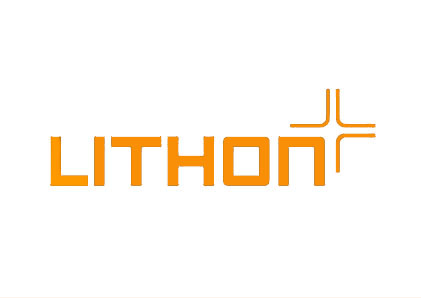 Palisaden nach DIN EN 13198 	z.B. Cubo Palisaden – Cassero von Lithonplus oder gleichwertigNachhaltiges, soziales Wirtschaften:Produktionsstandorte müssen mit CSC Gold Standard zertifiziert sein.Die Zertifizierung des „Concrete Sustainability Council“ weist eine umweltfreundliche Produktion von Betonwaren inkl. einer Auditierung der Lieferketten nach. Das CSC-Siegel wird von BREEAM, LEED und der DGNB anerkannt. Charakteristika: 	- unbearbeitete Oberfläche - Minifase am Kopf			- Betongüte C 30/37			- erhöhter Frost- und Tausalzwiderstand 			- Hohlraum im Inneren 			- Statik auf AnfrageFormat: 18 x 12 x   60	Farbe: _________	Stück _________	€/Stück _________Format: 18 x 12 x   90	Farbe: _________	Stück _________	€/Stück _________Format: 18 x 12 x 120	Farbe: _________	Stück _________	€/Stück _________Format: 18 x 12 x 150	Farbe: _________	Stück _________	€/Stück _________Oberfläche: KugelgestrahltPalisaden liefern und in ein Streifenfundament aus C 12/15 in den Abmessungen l x b x h _______ cm x _______ cm x _______ cm nach den Angaben der Bauleitung höhen- und fluchtgerecht versetzen. Die Einbautiefe muss ca. 1/3 der Palisadenhöhe betragen. Das Fundament ist mit beidseitiger Rückenstütze auszubilden.Die Hinterfüllung, bestehend aus nichtbindigem, sickerfähigen Material liefern, lagenweise einbringen und mit geeignetem Gerät lagenweise verdichten. Das Verdichtungsgerät darf nicht unmittelbar an die Palisaden herangeführt werden. Die Palisaden dürfen weder durch Baugeräte noch durch sonstige Verkehrslasten belastet werden. An der Rückseite der Palisaden ist eine Absperrbahn gegen durchsickerndes Wasser und Erdreich einzubauen. Bei Bauhöhen > 50 cm ist am Fuße des Streifenfundaments eine Drainageleitung vorzusehen.Lithonplus GmbH & Co. KG		Zentrale Lingenfeld:	Karl-Lösch-Straße 367360 Lingenfeld		Telefon: 06344/949-0		Telefax: 06344/949-125	